ICS 29.120.50K 31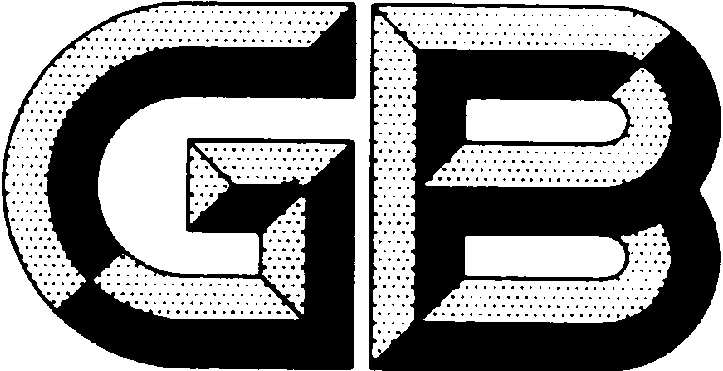 中华人民共和国国家标准GB/T 15576—XXXX低压成套无功功率补偿装置Low-voltage reactive power compensation assemblies点击此处添加与国际标准一致性程度的标识XXXX - XX - XX发布  XXXX - XX - XX实施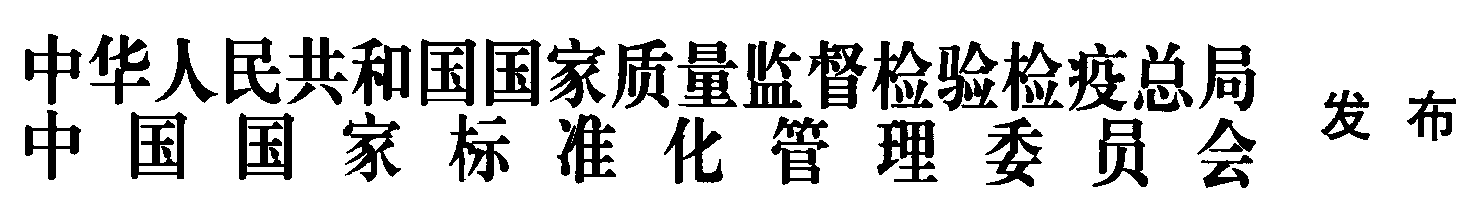 目  次前言	IV1　范围	12　规范性引用文件	13　术语和定义	24　装置的分类	44.1　使用场所	44.2　安装位置	44.3　补偿相数	44.4　投切电容器的元件类型	44.5　有无抑制谐波或滤波功能	45　信息	45.1　装置规定的标志	45.2　文件	55.3　器件和/或元件的识别	56　使用条件	56.1　正常使用条件	56.2　特殊使用条件	66.3　运输、存放条件	67　结构要求	67.1　材料和部件的强度	77.2　装置外壳的防护等级	87.3　电气间隙和爬电距离	87.4　电击防护	97.5　电器元件和辅件的组合	117.6　内部电路和连接	117.7　外接导线端子	138　性能要求	138.1　介电性能	138.2　温升极限	148.3　短路保护和短路耐受强度	158.4　电磁兼容性（EMC）	158.5　噪声（适用于有抑制谐波和滤波功能的装置）	158.6　装置的控制和保护	158.7　放电试验	168.8　装置的动态响应时间	168.9　有抑制谐波或滤波功能装置的要求	168.10　集成无功功率补偿装置	179　设计验证	179.1　通则	189.2　材料和部件强度	189.3　装置的防护等级	199.4　电气间隙和爬电距离	199.5　电击防护和保护电路完整性	199.6　电器元件和辅件的组合	199.7　内部电路和连接	199.8　外接导线端子	199.9　介电性能	199.10　温升验证	219.11　短路耐受强度	219.12　电磁兼容性（EMC）	219.13　机械操作	219.14　噪声测试	219.15　装置的控制和保护	219.16　放电试验	229.17　动态响应时间检测	229.18　抑制谐波或滤波功能验证	229.19　通电操作试验	229.20　集成无功功率补偿装置功能验证	2210　例行检验	2210.1　通则	2310.2　外壳的防护等级	2310.3　电气间隙和爬电距离	2310.4　电击防护和保护电路完整性	2310.5　内装元件的组合	2310.6　内部电路和连接	2310.7　外接导线端子	2310.8　机械操作	2310.9　介电性能	2310.10　布线、操作性能和功能	2410.11　工频过电压保护试验	2410.12　缺相保护试验	2410.13　通电操作试验	24表1　空气中的最小电气间隙a	8表2　爬电距离	9表3　相序标识及排列	12表4　铜保护导体的最小截面积（PE、PEN）	13表5　主电路的工频耐受电压值	13表6　辅助电路和控制电路的工频耐受电压值	14表7　温升限值	14表8　公用电网谐波电压（相电压）限值	16表9　谐波电流允许值	16表10　验证和检验项目清单	24前  言    本标准按照GB/T 1.1—2009给出的规则起草。    本标准代替GB/T 15576—2008《低压无功功率补偿装置》。与GB/T 15576—2008相比主要技术变化如下：    ——整体结构按照GB/T 7251.1—2013和GB/T 7251.12—2013重新编排；    ——修改验证方式，取消型式试验、出厂试验，改为设计验证、例行检验；    ——修改介电性能中主电路和辅助电路工频耐受试验电压值及工频耐受电压试验电压值及工频耐受试验电压频率；    ——增加温升试验的方法，在验证试验的基础上增加验证比较、验证评估的方法；    ——修改机械操作验证，操作次数由50次增加至200次；    ——修改运输和贮存的环境温度，修改为正常使用条件下的温度；——增加集成低压无功功率补偿装置结构要求、技术要求和设计验证。    本标准由中国电器工业协会提出。本标准由全国低压成套开关设备和控制设备标准化技术委员会（TC266）归口。本标准起草单位：本标准主要起草人：本标准所代替的标准的历次版本发布情况为：——GB/T 15576—1995，GB/T 15576—2008。低压成套无功功率补偿装置范围本标准规定了低压成套无功功率补偿装置（以下简称装置）的术语和定义、分类、使用条件、结构和性能要求，设计验证和例行检验等。本标准适用于额定交流电压不超过1 000 V（或1 140 V），频率不超过1 000 Hz的低压成套无功功率补偿装置。规范性引用文件下列文件对于本文件的应用是必不可少的。凡是注日期的引用文件，仅注日期的版本适用于本文件。凡是不注日期的引用文件，其最新版本（包括所有的修改单）适用于本文件。GB/T 3768 声学 声压法测定噪声源声功率级和声能量级 采用反射面上方包络测量面的简易法  GB/T 4025 人机界面标志标识的基本和安全规则  指示器和操作器的编码规则GB/T 4208 外壳防护等级（IP代码）GB/T 5169.5电工电子产品着火危险试验 第5部分：试验火焰 针焰试验方法 装置、确认试验方法和导则GB/T 7251.1—2013 低压成套开关设备和控制设备 第1部分：总则GB/T 1094.6 电力变压器 第6部分：电抗器GB/T 12747.1 标称电压1 000 V及以下交流电力系统用自愈式并联电容器 第1部分：总则 性能、试验和额定 安全要求 安装和运行导则GB/T 14549—1993 电能质量 公用电网谐波GB/T 16895.21 低压电气装置 第4-41部分：安全防护 电击防护GB/T 16935.1—2008 低压系统内设备的绝缘配合 第1部分：原理、要求和试验GB/T 20138 电器设备外壳对外界机械碰撞的防护等级（IK代码）GB/T 20641 低压成套开关设备和控制设备 空壳体的一般要求GB/T 29312 低压无功功率补偿投切装置JB/T 9663低压无功功率自动补偿控制器IEC 60085 电气绝缘 耐热性评定和设计分级（Electrical insulation—Thermal evaluation and designation）IEC 60216（所有部分）电气绝缘材料 耐热性[Electrical insulating materials—Properties of thermal endurance(all parts)]IEC 60445 人机界面标志标识的基本和安全规则 设备端子、导体端子和导体的标识（Basic and safety principles for man-machine interface, marking and identification—Identification of equipment terminals, conductor terminations and conductors）术语和定义GB/T 7251.1—2013确定的以及下列术语和定义适用于本标准。低压成套无功功率补偿装置 low-voltage reactive power compensation assembly由一个或多个低压开关设备、低压电容器和与之相关的控制、测量、信号、保护、调节等设备，由制造商完成所有内部的电气和机械的连接，用结构部件完整地组装在一起的一种组合体。集成低压无功补偿装置为低压成套无功功率补偿装置的一种。集成低压无功功率补偿装置 integrated low-voltage reactive power compensation assembly以一组或多组低压电力电容器（或电容器、电抗器组合），实现低压无功功率自动补偿控制，其检测、投切控制、保护等功能集成一体的无功补偿装置（无功功率自动补偿控制、投切装置为非单独部件）。集中补偿装置 integrative compensation assembly安装在变电所对无功功率进行集中补偿的低压成套无功功率补偿装置。分组补偿装置 paragraph compensation assembly安装在功率因数较低的用电单元或母线上对供配电系统中的一部分（区域）无功功率进行分段（区域）补偿的低压成套无功功率补偿装置。末端补偿装置 terminal compensation assembly直接安装在感性用电设备附近对无功功率进行补偿的低压成套无功功率补偿装置。相间补偿装置 phase compensation assembly安装在三相电路中的任意两相之间对无功功率进行补偿的低压无功功率补偿装置。涌流 transient inrush current电容器投入瞬间产生的瞬态电流。动态响应时间 dynamic response timeT从系统的无功变化达到设定值时刻起到装置输出无功时的时间间隔。基波（分量） fundamental(component)对发生畸变的工频交流量进行傅里叶级数分解，得到与工频相同的频率分量。谐波（分量） harmonic(component)对周期性交流量进行傅里叶级数分解，得到的为基波频率大于1的整数倍的频率分量。谐波次数 harmonic orderh谐波频率与基波频率的整数比。谐波含量（电压或电流） harmonic content (for voltage or current)从周期性交流量中去掉基波分量后所得的量。谐波含有率 harmonic ratio: HR周期性交流量中含有的第h次谐波分量的方均根值与基波分量的方均根值之比（用百分数表示）。第h次谐波电压含有率以HRUh表示，第h次谐波电流含有率以HRIh表示。总谐波畸变率 total harmonic distortion; THD周期性交流量中含有的谐波含量的方均根值与其基波分量的方均根均值之比（用百分数表示）。电压总谐波畸变率以THDu表示，电流总谐波畸变率以THDi表示。额定总容量 total rated capacity电容器组的额定容量（或标称容量）之和。装置的分类使用场所依据使用场所分为：户外型装置；户内型装置。安装位置依据安装位置分为：集中补偿装置；分组补偿装置；末端补偿装置。补偿相数依据补偿相数分为：单相补偿装置；相间补偿装置；三相补偿装置；混合补偿装置（以上三种方式两种或两种以上混合补偿）。投切电容器的元件类型依据投切电容器的元件类型分为：机电开关（例：接触器）；半导体电子开关（例：晶闸管）；复合开关（半导体电子开关和机电开关并联的组合体）；同步开关（控制机电开关在开关两端电压为零时导通，开关电流为零时分断）。有无抑制谐波或滤波功能依据有无抑制谐波或滤波功能分为：无抑制谐波或滤波功能；有抑制谐波功能：装置投入运行不能使系统谐波含量增加，投入电容器的工作电流应不超过电容器的额定电流；有滤波功能：装置投入运行使系统谐波含量减少。信息装置规定的标志装置制造商为每台装置配备一个或数个铭牌，铭牌应坚固、耐久，其位置应该在装置安装好并投入运行时易于看到的地方。装置的下列信息应在铭牌上标出：装置制造商的名称或商标；型号或标志号，或其他标识，据此可以从装置制造商获得相关的信息；鉴别生产日期的方式；额定电压；依据标准号GB/T 15576；额定总容量；文件关于装置的信息下列附加信息，如适用，应在装置制造商技术文件中一起提供：额定频率；防护等级；户内使用、户外使用；外形尺寸，其顺序为高度、宽度（或长度）、深度；额定电流；短路耐受强度；补偿的路数；质量（kg），如需要。装卸、安装、操作与维护的说明书制造商应按每批产品的类型，随附下列文件资料：装箱文件资料清单；安装与使用说明书；电路图；产品合格证明书。在技术文件中规定装置电器元件的安装、操作和维修条件。如有必要，装置的运输、安装和使用说明书上应指出某些方法，这些方法对合理地、正确地安装交付使用与操作装置是极为重要的。如果电器元件的安装排列使电路的识别不很明显，则应提供有关资料，诸如接线图或接线表。器件和/或元件的识别在装置内部，应能辨别出单独的电路及电器元件。电器元件所用的标记应与随同装置一起提供的电路图上的标记一致。使用条件正常使用条件周围空气温度6.1.1.1户内装置的周围空气温度周围空气温度应不超过+40 ℃，且在24 h一个周期内其平均温度不超过+35 ℃。周围空气温度的下限为-5 ℃。6.1.1.2 户外装置的周围空气温度周围空气温度不超过+40 ℃，且在24 h一个周期的平均温度不超过+35 ℃。周围空气温度的下限为-25 ℃。湿度条件户内装置的湿度条件    最高温度为+40 ℃时的相对湿度不超过50%。在较低温度时允许有较高的相对湿度。例如，+20 ℃时的相对湿度为90%。宜考虑到由于温度的变化，有可能会偶尔产生适度凝露。户外装置的湿度条件最高温度+25 ℃时，相对湿度短时可达100%。污染等级如果没有其他规定，装置一般在污染等级3环境中使用。而其他污染等级可以根据特殊用途或微观环境考虑采用。装置的微观环境的污染等级可能受外壳内安装方式的影响。海拔安装地点的海拔不得超过2 000 m。对于在更高海拔处使用的装置，要考虑介电强度的降低、器件的分断能力和空气冷却效果的减弱。打算在这些条件下使用的装置，建议按照制造商与用户之间的协议设计和使用。安装地点条件装置安装地点的系统电压波动范围不超过额定工作电压的±10%，无抑制谐波或滤波功能的装置电压总谐波畸变率不大于5%。使用条件不符合上述要求或特殊使用条件的用户可与制造商协商解决。在安装地点的电压为1.1倍的电容器额定电压的情况下，谐波量不使电容器的电流大于其额定电流的1.3倍。特殊使用条件如存在与6.1不符或符合GB/T 7251.1—2013中7.2所述任何一种特殊使用条件，应遵守适用的特殊要求或装置制造商与用户之间应签订专门的协议。如果存在这类特殊使用条件的话，用户应向装置制造商提出。运输、存放条件如果运输、存放和安装的条件，例如温度和湿度与6.1中的规定不符时，应由装置制造商与用户签订专门的协议。结构要求材料和部件的强度除以下内容外，GB/T 7251.1—2013的8.1适用。通则装置应由能够承受在规定的使用条件下产生的机械应力、电气应力、热应力和环境压力的材料构成。能承受元件安装或短路时可能产生的电动力和热应力。防腐蚀考虑在正常使用条件下（见6.1），为确保防腐蚀，装置的外壳外表面应采用合适的材料或应喷涂防炫目反光的覆盖层，表面不应有起泡、裂纹或流痕等缺陷；装置的所有金属紧固件均应有合适的镀层，镀层不应脱落、变色及生锈；装置的焊接件应焊接牢固，焊缝应均匀美观，无焊穿、裂纹、咬边、残渣、气孔等现象。在正常使用条件下应经得起可能会遇到的潮湿影响。绝缘材料的性能热稳定性对于绝缘材料的外壳或外壳部件，应按照9.2.3进行热稳定性的验证。绝缘材料的耐热和耐着火性能通则由于内部电效应而暴露在热应力下且由于部件的老化而使装置的安全性受到损害的绝缘材料的部件，不应受到正常（使用）发热，非正常发热或着火的有害影响。绝缘材料耐热性能初始制造商应或是参考绝缘温度指标（例如，按IEC 60216的方法确定）或是按照IEC 60085的规定来选择绝缘材料。绝缘材料耐受内部电效应引起的非正常发热和着火的性能用于固定及维持载流部件在正常使用位置所必需的部件和由于内部电效应而暴露在热应力下的部件的绝缘材料，由于绝缘部件的损耗可能影响装置的安全性，所以不应受到非正常发热和着火的有害影响，并应采用GB/T 7251.1—2013中10.2.3.2的灼热丝试验进行验证。在进行本试验时，保护导体（PE）不作为载流部件考虑。对于小的部件（表面积尺寸不超过14 mm×14 mm），可采用替代的试验方法（例如，按照GB/T 5169.5的针焰试验）。同样的步骤可适用于部件的金属材料大于绝缘材料的情况。耐紫外线辐射对于户外使用的由绝缘材料制成的外壳和外部部件，应按照9.2.4进行耐紫外线辐射验证。机械强度所有外壳或隔板包括门的闭锁装置和铰链，应具有足够的机械强度以承受正常使用和短路条件下所遇到的应力（见9.13）。可移式部件的机械操作，包括所有的插入式联锁，应按9.13试验进行验证。对于有抑制谐波或滤波	功能的装置的外壳应考虑因滤波电容器、滤波电抗器、大功率电力电子投切开关等质量的增加，应采取必要的措施保证外壳的承重能力和机械强度。装置的门应能在不小于90°的角度内灵活启闭。提升装置如需要，装置应配备合适的提升装置。依据9.2.5的试验进行验证。装置外壳的防护等级对机械碰撞的防护由装置外壳提供的防止机械碰撞的防护等级，如需要，应由相关的装置标准进行规定，并依据GB/T 20138进行验证。防止触及带电部分以及外来固体和水的进入根据GB/T 4208，由任何装置提供的防止触及带电部分及防止外来固体和水进入的防护等级，用IP代码表示，并依据9.3进行验证。户内使用的装置防护等级应不低于IP20，户外装置防护等级应不低于IP44。当装置采用通风孔散热时，通风孔的设置不应降低装置的防护等级。电气间隙和爬电距离通则装置内的电器元件应符合各自标准的规定，在正常使用条件下，应保持其电气间隙和爬电距离。电气间隙和爬电距离适用于相对相，相对中性线，除了导体直接接地，还适用于相对地和中性线对地。电气间隙电气间隙应足以达到能承受宣称的电路的额定冲击耐受电压（Uimp）。电气间隙应为表1的规定值。空气中的最小电气间隙a用测量来确定电气间隙的方法见GB/T 7251.1—2013附录F。爬电距离在任何情况下，爬电距离都不应小于相应的最小电气间隙。爬电距离应符合6.1.3污染等级和表2给出的额定绝缘电压下相应的材料组别。爬电距离电击防护通则装置中电器元件和电路的布置应便于运行和维护，同时要保证必要的安全等级。基本防护通则基本防护旨在防止直接与危险带电部分接触。基本防护能够利用装置本身适宜的结构措施，或在安装过程中采取的附加措施来获得。可以要求装置制造商提供相关信息。附加措施举例：只有被授权的人员才允许进入安装了无进一步防护措施的开启式装置的场所。采用结构措施的基本防护可以选择7.4.2.2和7.4.2.3中的一种或多种防护措施。如果相关的装置标准无规定，应由装置制造商选择防护措施。由绝缘材料提供基本绝缘危险带电部分应用绝缘完全覆盖，绝缘只有被破坏后或使用工具后才能去掉。绝缘应采用合适的能够持久承受使用中可能出现的机械、电气和热应力的材料制成。挡板或外壳用空气绝缘的带电部分应安置在至少提供IPXXB防护等级的外壳内或挡板的后面。对不高于安装地面1.6 m可触及的外壳水平顶部表面的防护等级至少应为IPXXD。考虑到外部影响，在正常工作条件下，挡板和外壳均应可靠固定在其位置上,且有足够的稳固性和耐久性以维持要求的防护等级并适当的与带电部分隔离。导电的挡板或外壳与带电部分的距离应不小于7.3规定的电气间隙与爬电距离。在有必要移动挡板、打开外壳或拆卸外壳的部件时，应满足下列条件之一：使用钥匙或工具，也就是说只有靠器械的帮助才能打开门、盖板或解除联锁；在由挡板或外壳提供的基本防护情况下，当电源与带电部分隔离后，只有在挡板或外壳更换或复位后才可以恢复供电。在TN-C 系统中，PEN导体不应被隔离或断开。在TN-S和TN-C-S 系统中，中性导体不必被隔离或断开。中间挡板提供的防止接触带电部分的防护等级至少为IPXXB，此挡板仅在使用钥匙或工具时才能移动。故障保护安装条件装置应包含保护措施并适于依据GB/T 16895.21进行安装。对于一些特殊用途的装置，保护措施应由装置制造商与用户协商。为便于自动断开电源对保护导体的要求通则每台装置都应有保护导体，便于电源自动断开，防止装置内部故障（例如，基本绝缘损坏）引起的后果。具体要求见以下条款。保护导体（PE、PEN）的识别要求见7.6.4。接地连续性提供的防止装置内部故障引起的后果的要求装置所有的外露可导电部分应连接在一起，并连接至电源保护导体上，或通过接地导体与接地装置连接。装置的金属壳体、可能带电的金属件及要求接地的电器元件的金属底座（包括因绝缘损坏可能会带电的金属件）、装有电器元件的门、板、支架与主接地点间应保证具有可靠的电气连接。这种连接可以用金属螺钉、焊接或用其他导体连接来实现，或通过一个独立的保护导体实现。验证装置外露可导电部分与保护电路间的接地连续性的方法见9.5.2。电器元件和辅件的组合电器元件和辅件的选择装入装置的所有独立的电器元件和辅件（例如，电容器、投切开关、无功功率自动补偿控制器、电抗器、绝缘支撑件等）应符合本标准和相关的元器件标准（例如：自愈式电容器应符合 GB/T 12747.1、电抗器应符合GB/T 1094.6、无功功率自动补偿控制器应符合JB/T 9663、低压无功功率补偿投切装置应符合GB/T 29312的规定）。电容器应保证在1.1倍的额定电压下长期运行（每24 h中8 h），通常电器元件和辅件的选择应满足1.3倍电容器额定电流条件下连续运行，但应考虑电容器最大电容量可达1.1 CN，这时电容器的最大电流可达1.43倍额定电流，则电器元件和辅件的选择应满足1.43倍电容器额定电流条件下连续运行。所有电器元件和辅件应满足使用的技术要求。滤波电容器的最大允许电流由电容器制造商提供。若不满足上述要求，则该电器元件、辅件应按各自的产品标准进行试验。电器元件和辅件的安装装置内的电器元件和辅件应依据制造商提供的说明安装和布线。所有紧固件都应采取防松措施，暂不接线的紧固件也应紧固。可接近性需要在装置内部操作进行调整和复位的电器元件，应易于接近。电器元件的布置应整齐、端正，应使其在安装、接线、维修和更换时，易于接近。除非装置制造商与用户之间另有协议，否则地面安装的装置的易接近性要求如下：——与外部连接的接线座应固定在装置安装基础面上方至少0.2 m高度处。——由操作人员观察的指示仪表应安装在不高出装置安装基准面0.2 m-2.2 m。——操作器件，如手柄、按钮等，应安装在易于操作的高度上；这就是说，其中心线一般应不高于装置基础面上2 m。——紧急操作开关安装在距装置安装基础面上0.8 m～1.6 m之间是易于接近的。指示灯、按钮和显示器除非有相关产品标准的其他规定，否则指示灯和按钮的颜色应符合GB/T 4025的规定，显示器内容应简明、准确、清晰。内部电路和连接主电路母线的材料、连接和布置方式以及绝缘支撑件应具有承受装置的短时耐受电流的能力。母线（裸的或绝缘的）的布置应使其不会发生内部短路。母线应至少符合信息中关于短路耐受强度的等级。母线的截面积按该电路的额定工作电流选择。电容器支路的载流量按电容器的最大工作电流选择，例如：安装在无谐波场所的装置，电容器支路导线的的载流量一般为不小于电容器额定电流的1.5倍；电容器支路导线的截面积应不小于1.5 mm2的铜芯多股绝缘导线。装置内母线的相序排列从装置正面观察，相序标识及排列一般应符合表3的规定，接地线为黄绿双色。相序标识及排列特殊情况下，相序排列与表3不符应有明显的标识。辅助电路辅助电路的设计应考虑电源接地系统并保证接地故障或带电部分与外露可导电部分之间的故障不会引起非故意的危险操作。绝缘导线装置中的连接导线，应具有与额定工作电压相适应的绝缘。绝缘硬导线或软导线应满足下列要求：应至少按照有关的电路的额定绝缘电压确定绝缘导线；只带有基本绝缘的导线应防止与不同电位的裸带电部分接触；布线应整齐美观，不应贴近具有不同电位的裸露带电部件或有尖角的边缘进行敷设，布线时应采用适当的支撑固定或装入行线槽内；连接安装在门上的电器元件的导线，设计时应考虑门启闭时不使这些导线承受过度的张力或遭受任何机械损伤；通常，一个连接端子上只能连接一根导线，只有在端子是为此用途设计的情况下才允许将两根或多根导线连接到一个端子上；对于有三个及以上补偿支路的装置，应设置汇流母线或汇流端子，采用由主母线向补偿支路供电的方式连接；绝缘导线应选用多股绝缘导线，采用冷压接端头连接。冷压接端头及压接技术、压接工具等应符合其产品标准的规定。主电路和辅助电路导体的识别除了7.6.5中提到的情况外，导体的识别方法和内容，例如利用连接端子上的或在导体本身末端上的排列、颜色或符号，应由装置制造商负责，并且，应与接线图和原理图上的标志一致。如果合适，可采用IEC 60445中的方法识别。保护导体（PE、PEN）和主电路的中性导体（N）的识别用位置和（或）标志或颜色应很容易地识别保护导体。如果用颜色识别，应只能是绿色和黄色（双色）。绿色和黄色（双色）严格地用于保护导体。如果保护导体是绝缘的单芯电缆，也应采用此种颜色标识，颜色标记最好贯穿整个长度。主电路的任何中性导体用位置和（或）标志或颜色应很容易识别（见IEC 60445中要求为蓝色的部分）。                                                                                                                                                                                                                                                                                                                                                                                                                                                                                                                                                                                                                                                                                                                                                                                                                                                                                                                                                                                                                                                                                                                                                                                                                                                                                                                                                                                                                                                                                                                                                                                                                                                                                                                                                                                                                                                                                                                                                                                                                                                                                                                                                                                                                                                                                                                                                                                                                                                                                                                                                                                                                                                                                                                                       外接导线端子外部保护导体的端子应按照IEC 60445进行标记。示例见IEC 60417的5019号图形 。如果外部保护导体准备与带有绿黄颜色清楚标记的内部保护导体连接时，则不要求此符号。除非装置制造商与用户之间有其他协议，否则保护导体的接线端子应允许连接的铜导线的截面积取决于相应的相导体的截面积，见表4。铜保护导体的最小截面积（PE、PEN）性能要求介电性能绝缘电阻带电部分之间、带电部分与裸露导电部分之间、带电部分对地的绝缘电阻不小于1 000 Ω/V（标称电压）。工频耐受电压装置的电路应能承受表5和表6给出的相应的工频耐受电压。装置任何电路的额定绝缘电压应等于或高于其最大工作电压。主电路的工频耐受电压值辅助电路和控制电路的工频耐受电压值温升极限装置和它的电路在特定条件下应能够承载其额定电流，考虑到元件的额定数据、它们的布置和应用，且当按照9.10验证时不超过表7中给出的限值。表7中给出的温升限值适用于周围空气平均温度不超过+35 ℃。温升限值短路保护和短路耐受强度短路耐受强度装置的短路耐受强度应符合GB/T 7251.1—2013中9.3的规定。装置应能耐受不超过额定值的短路电流所产生的热应力和电动应力，对于无功补偿容量不小于150 kvar的装置，其主电路的额定短时耐受电流应不小于15 kA。保护器件的配合如果工作条件要求供电电源有最大的连续性，则装置内短路保护电器的整定或选择应可能是这样配合的，即在任何一个输出电路发生短路时，利用安装在该故障电路中的开关器件使其消除，而不影响其他输出电路，从而确保保护系统的选择性。电磁兼容性（EMC）装置的电磁兼容性（EMC）依据GB/T 7251.1—2013中9.4的规定，如满足GB/T 7251.1—2013附录J中J.9.4.2中a）、b）的要求，则可不做EMC试验。噪声（适用于有抑制谐波和滤波功能的装置）有抑制谐波和滤波功能的装置在正常工作时产生的噪声，应不大于声压级70 dB（A声级），依据9.14进行验证。装置的控制和保护一般要求并联电容器与其他大多数电器不同，总是在满负荷下运行。如在运行中电压、电流和温度超过了规定值，就会缩短电容器的寿命，甚至造成电容器故障，所以应设有适当的保护及符合规定的投切控制。对自动控制投切的设备，应设有工频过电压保护，对非自动控制投切的设备，宜装有过电流保护，但应保证过电流未排除前不得再投入，以防止反复投切造成事故。由于影响电容器质量、寿命的因素较多，在使用中应符合相关标准、制造商说明书的要求。采用无功功率补偿控制器控制电容的投切，可按循环投切或编码投切等方式进行控制，但应符合相关规定，保证装置正常工作。采用机电开关投入电容器时，应保证每一组电容器在自动投入过程中，其端子间的电压不高于电容器额定电压的10%（例如：当电容器再次投入时有一定的延时时间）。装置应设有瞬态过电压保护，装置的瞬态过电压是指通断操作过电压和雷击过电压，为了保证装置的可靠运行，应将这种过电压限制在2额定电压以下。工频过电压保护对自动控制投切的装置，应设有工频过电压保护，保护动作电压至少在1.1～1.2倍装置的额定电压间可调。当装置的过电压达到设定值，应在1 min内将电容器组全部切除。涌流保护应采取措施限制电容器投入瞬间所产生的涌流，采用半导体电子开关及复合开关投切电容器的涌流应限制在该组电容器额定电流的5倍以下，采用机电开关投切电容器的涌流应限制在该组电容器额定电流的20倍以下。缺相保护多于2条补偿支路的三相补偿装置宜装设有缺相保护。缺相保护应保证当主电路缺相或支路缺相时，将全部或缺相支路电容器切除。放电试验    装置的放电设施应保证电容器断电后，从额定电压峰值放电至50 V的时间不大于3 min。装置的动态响应时间装置的动态响应时间应满足系统的要求。采用半导体电子开关或复合开关投切的装置，其动态响应时间不大于1 s。有抑制谐波或滤波功能装置的要求通则有抑制谐波或滤波功能的装置，应符合4.5规定，并满足制造商规定的装置抑制谐波或滤谐波的技术参数。由于不同的用电场所谐波不同，用户要求也不同，制造商应根据用电场所的谐波参数，依据GB/T 14549—1993中公用电网谐波电压（相电压）限值的规定及公用电网谐波电流允许值的规定，与用户协商确定装置抑制谐波或滤谐波的技术参数，以满足用户的要求。公用电网谐波电压（相电压）的限值用户接入公用电网（公用连接点）的全部用户向该点注入的谐波电压（相电压）不应超过表8中规定的限值。公用电网谐波电压（相电压）限值公用电网谐波电流允许值用户接入公用电网（公共连接点）的全部用户向该点注入的谐波电流分量（方均根值）不应超过表9中的允许值。谐波电流允许值当电网公共连接点的最小短路容量不同于表9基准短路容量时，按式（1）修正换算表9中谐波电流允许值；                                      （1）式中：Sk1——公共连接点的最小短路容量，单位为兆伏安（MVA）；Sk2——基准短路容量，单位为兆伏安（MVA）；Ihp——表9中第h次谐波电流允许值，单位为安（A）；Ih——短路容量为Sk1时的第h次谐波电流允许值，单位为安（A）。通电操作试验通电操作试验的要求：有抑制滤波功能的装置，应根据装置提供的抑制谐波技术参数，通以适量谐波以验证装置的抑制谐波单元通电工作正常，装置投入后系统的谐波电流含量不应增加；有滤波功能的装置，应根据装置提供的滤谐波技术参数，通以适量谐波以验证装置的滤波单元通电工作正常，装置投入后系统的电流谐波含量至少应减少到装置投入前系统电流谐波含量的50%。集成无功功率补偿装置自配置检测和控制的装置无单独的无功功率自动补偿控制器自配置检测和控制的装置，其功能应符合GB/T 9663相关条款的规定。自配置投切开关的装置无单独的无功功率补偿投切装置自配置投切开关的装置，其功能应符合GB/T 29312相关条款的规定。智能化适用于配电智能化系统检测数据上传，远程控制。设计验证通则设计验证是为验证装置或装置系统的设计是否符合其标准的要求。设计验证的方法包括：——验证试验；——与已试验的基准设计进行验证比较；——验证评估。当同一验证有不止一种方法时，则认为它们是等效的，其初始制造商负责选择合适的方法。设计验证应由以下部分组成：材料和部件的强度；装置的防护等级；电气间隙和爬电距离；电击防护和保护电路完整性；电器元件和辅件的组合；内部电路和连接；外接导线端子。介电性能；温升验证；短路耐受强度；电磁兼容性；机械操作；噪声测试；装置的控制和保护；动态响应时间；抑制谐波或滤波功能验证；通电操作试验集成无功功率补偿装置功能验证。材料和部件强度通则装置的结构材料和部件的机械、电气和热性能应通过结构和运行特性来验证。如果使用符合GB/T 20641的空壳体，且没有对其进行降低外壳性能的更改，则不需要按9.2再进行外壳的试验。耐腐蚀性依据GB/T 7251.1—2013中10.2.2，验证是否符合7.1.2的要求。绝缘材料性能依据GB/T 7251.1—2013中10.2.3，验证是否符合7.1.3的要求。耐紫外线辐射验证依据GB/T 7251.1—2013中10.2.4，验证是否符合7.1.4的要求。提升依据GB/T 7251.1—2013中10.2.5，验证是否符合7.1.6的要求。机械碰撞试验机械碰撞试验依据GB/T 20138进行。装置的防护等级防护等级依据GB/T 4208，验证是否符合7.2.2的要求。电气间隙和爬电距离验证电气间隙和爬电距离是否符合7.3的要求。测量电气间隙和爬电距离的方法如GB/T 7251.1—2013中附录F所示。电击防护和保护电路完整性保护电路有效性对保护电路有效性，应验证其防止9.5.2中列出的装置内部故障产生的后果的功能。装置外露可导电部分与保护电路之间的有效接地的连续性检查保护接地措施是否完整，各连接处的连接情况是否良好。应验证装置的不同外露可导电部分是否有效地连接到仅限外部保护导体的端子上，且电路的电阻不应超过0.1 Ω。应使用电阻测量仪器进行验证，此仪器至少能输出10 A交流或直流电流。在每个外露可导电部分与外部保护导体的端子之间通以此电流。电阻不应超过0.1 Ω。保护电路的短路耐受强度通过试验验证保护电路的短路耐受强度。依据GB/T 7251.1—2013中10.11.5.6进行验证。电器元件和辅件的组合依据7.5的设计要求，电器元件和辅件的组合应经初始制造商检查确认。内部电路和连接依据7.6的设计要求，内部电路和连接应经初始制造商检查确认。外接导线端子依据7.7的设计要求，外接导线端子应经初始制造商检查确认。介电性能通则试验时，装置的所有电器元件都应连接起来，除非根据有关规定应施加较低试验电压的元器件以及某些消耗电流的元器件(如线圈、测量仪器)、半导体器件和不能承受试验电压的元件（如电容器等），对这些元器件施加试验电压后将会引起电流的流动，则应将它们断开。此类元器件应将它们的一个接线端子断开，除非它们被设计为不能耐受全试验电压时，才能将所有接线端子都断开。绝缘电阻验证应用电压至少为500 V的绝缘测量仪器进行绝缘测量。测量的部位：相间；相导体与裸露导电部件之间。每条电路的绝缘电阻至少为1 000 Ω/V（标称电压），则此项验证通过。工频耐压试验主电路、辅助电路和控制电路主电路以及连接到主电路的辅助电路和控制电路应承受表5的试验电压值。不与主电路连接的辅助电路和控制电路，应承受表6的试验电压值。试验电压试验电压波形应是近似正弦波，频率在45 Hz～ 65 Hz之间。在输出电压已调整到合适的试验电压值后，当输出端子短路时，用于试验的高压变压器应设计为输出电流至少为200 mA。当输出电流小于100 mA时，过流继电器不应动作。试验电压值应是表5或表6规定值，允许有±3%的偏差。试验电压的施加开始时施加的工频试验电压不应超过全试验电压值的50%，然后将试验电压平稳增加至全试验电压值，并维持5（）s，试验电压应施加于：主电路的所有带电部分（包括连接到主电路上的控制电路和辅助电路）连接在一起与外露可导电部分之间。此时，所有开关器件的主触头应处于闭合状态，或由一个合适的低阻导体短接。主电路不同电位的每个带电部分和不同电位其他带电部分与连接在一起的外露可导电部分之间。此时，所有开关器件的主触头应处于闭合状态，或由一个合适的低阻导体短接。通常：不连接主电路的每条控制电路和辅助电路与主电路；其他电路；外露可导电部分。验收准则试验过程中，没有发生击穿或放电现象，则此项试验通过。绝缘材料外壳的试验用绝缘材料制造外壳的装置，还应进行一次附加介电试验。在外壳的表面包覆一层能覆盖所有开孔和接缝的金属箔。交流试验电压施加于这层金属箔与装置内靠近开孔和接缝的相互连接的带电部分以及外露可导电部分之间。对此附加试验，其试验电压应等于表5中规定值的1.5倍。绝缘材料的外部操作手柄手柄由绝缘材料制作或包覆的情况下，应在带电部分与金属箔包裹的整个手柄表面之间施加表5中给出试验电压1.5倍的试验电压进行介电试验。在此试验期间，框架不应接地或连接到其他电路。温升验证装置的温升极限可通过以下一种或多种方式验证：试验（GB/T 7251.1—2013中10.10.2）；类似方案额定数据的推导（GB/T 7251.1—2013中10.10.3）；计算，即对不超过630 A的单隔室装置依据GB/T 7251.1—2013中10.10.4.2，或对不超过1 600 A的装置依据GB/T 7251.1—2013中10.10.4.3。温升验证具体方法依据GB/T 7251.1—2013中10.10，验证是否符合8.2的规定和表7中的温升限值。短路耐受强度依据GB/T 7251.1—2013中10.11进行，验证是否符合8.3的要求。电磁兼容性（EMC）EMC试验依据GB/T 7251.1—2013的J.10.12进行，验证是否符合8.4的要求。机械操作对于依据相关产品标准进行过型式试验的装置的这些器件，只要在安装时机械操作部件无损坏，则不必对这些器件进行此验证试验。对于需要作此验证试验的部件，在装置安装好之后，应验证机械操作是否良好。操作循环次数应为200次。同时，应检查与这些动作相关的机械联锁机构的工作。如果元器件、联锁机构、规定的防护等级等的工作状态未受损伤，而且所要求的操作力与试验前一样，则认为通过了此项试验。噪声测试依据GB/T 3768进行验证，验证是否符合8.5的要求，检测装置在运行时产生的噪声是否符合有关标准的规定。装置的控制和保护一般检查依据8.6.1的规定检查装置的控制和保护。工频过电压保护试验给装置接上电源，并将电容器投切开关闭合，调整电源电压至设定值，过电压保护器件应将电容器支路断开。做本项试验时，根据电容器情况，考虑安全，可以先将电容器拆除，然后再给装置接上电源。装置符合8.6.2的规定，则此项试验通过。涌流试验涌流试验应检测投入最后一组电容器时电路中的涌流值。试验时，先将其余电容器全部通以额定电压，待它们工作稳定后再投入最后一组电容器，检测该最后一组电容器的涌流值。随机投入试验应不少于20次（或在峰值时投入，试验3次），如果最大涌流值不大于8.6.3的规定值，则此项试验通过。缺相保护试验（仅适用于有缺相保护的装置）首先将装置电容器全部投入运行，将主电路或支路的任何一相断开，装置的工作状态符合8.6.4的规定，则此项试验通过。放电试验放电试验在不同容量的电容器上进行，用直流法将电容器充电至额定电压峰值，然后接通放电设备，符合8.7规定的要求，则此项试验通过。动态响应时间检测首先将装置放在自动工作状态，给装置施加额定电压，在主电路中投入大于设定值的感性负荷，检测感性负荷电压的变化，并记录该时刻为T1，同时检测电容器投入的电流变化，记录补偿电容器输出电流发生变化的时刻T2，则T2-T1为装置的动态响应时间T。试验做3次取最长时间T值。若T满足8.8的规定，则此项验证通过。抑制谐波或滤波功能验证测量谐波的方法、数据处理及测量仪器的要求应满足GB/T 14549—1993附录D的要求。试验在有谐波源的条件下进行，谐波源为有谐波产生的用电系统，也可以是有谐波产生的谐波发生设备。谐波源及其参数可与制造商协商确定。分别检测并记录抑制谐波或滤波功能单元投入运行之前及抑制谐波功能单元或滤波功能单元投入运行之后的谐波电压值或/和谐波电流值。抑制谐波功能单元或滤波功能单元投入运行之后的谐波电压值或/和谐波电流值符合8.9的规定，则此项验证通过。通电操作试验试验前需先检查装置的内部连线，当所有接线正确无误后，再通以额定电压的85%和110%的条件下，各操作5次，所有电器元件的动作符合电路图的要求，各个电器元件动作灵活。有抑制谐波或滤波功能装置还应符合8.9.4的规定。符合以上规定，则此项试验通过。集成无功功率补偿装置功能验证检测、控制功能验证依据JB/T 9663验证集成无功功率补偿装置的基本功能。投切开关的投切功能验证依据GB/T 29312验证集成无功功率补偿装置的投切功能。智能化依据GB/T 7251.8验证系统检测数据传输和远程控制功能。例行检验通则例行检验用来检查材料和工艺的缺陷以及用来确认制造完工的装置的良好功能。每一台装置都应进行例行检验。检验应包括以下项目：外壳的防护等级；电气间隙和爬电距离；电击防护和保护电路完整性；内装元件的组合；内部电路和连接；外接导线端子；机械操作。介电性能；布线，操作性能和功能工频过电压保护试验；缺相保护试验；通电操作试验。外壳的防护等级需用目测检查以确认规定的措施是否能保持所要求的的防护等级。电气间隙和爬电距离对电气间隙通过目测检查不明显大于表1中给出的值时，应通过实际测量进行验证。对爬电距离通常的检测方法是目测检查。凡是目测检查不够明显的部位，应通过实际测量来验证。电击防护和保护电路完整性关于基本防护和故障保护（见7.4.2和7.4.3）规定的防护措施通常用目测检查。应用目测检查保护电路，以确认7.4.3所规定的措施是否得到验证。应以随机抽样方式检查螺钉和螺栓的连接是否有正确的力矩。内装元件的组合内装元件的安装和标识应符合装置制造商的说明书。内部电路和连接应检查连接，特别是螺钉和螺栓的连接在任意的基座上能否有正确的力矩。应检查导体是否符合装置制造商的说明书。外接导线端子应检查端子的数量、类型和标识是否符合装置制造商的说明书。机械操作应检查机械操作部件、联锁和锁，包括与可移式部件有关的部件的有效性。介电性能应按照9.9.1和9.9.3，对所有电路进行工频耐受试验,但持续时间为1 s。此试验不必在下述辅助电路上进行：用额定数据不超过16 A的短路保护电器进行保护的辅助电路；如果辅助电路计划使用的额定工作电压事先已进行了电气功能试验。对于250 A及以下的带进线保护的装置，作为一种选择，绝缘电阻的验证可用电压至少为500 V直流的绝缘测量仪器进行绝缘测量。如果电路与外露可导电部分之间的绝缘电阻至少为1000 /V（每条电路，这些电路的电源电压对地），则认为通过了试验。布线、操作性能和功能应验证第5章中规定的信息和标识的完整性。根据装置的复杂程度,可能有必要检查布线,并进行电气功能试验.试验程序和试验次数取决于装置是否包括复杂联锁装置和程序控制装置等。在某些场合下,在装置投入运行之前，应在现场进行或者重复此项试验。工频过电压保护试验应按照9.15.2，对装置进行工频过电压保护试验。缺相保护试验对于有缺相保护的装置，应按照9.15.4进行缺相保护试验。通电操作试验应按照9.19，对装置进行通电操作试验。验证和检验项目清单_________________________________代替 GB/T 15576—2008（本稿完成日期：2019.08）额定冲击耐受电压UimpkV最小电气间隙mm≤2.51.54.03.06.05.58.08.012.014.0  a  根据非均匀电场环境和污染等级3决定。  a  根据非均匀电场环境和污染等级3决定。额定绝缘电压Ui/Vb最小爬电距离/ mmmm最小爬电距离/ mmmm最小爬电距离/ mmmm最小爬电距离/ mmmm额定绝缘电压Ui/Vb材料组别c材料组别c材料组别c材料组别c额定绝缘电压Ui/VbⅠⅡⅢaⅢb321.51.51.51.5401.51.61.81.8501.51.71.91.9631.61.822801.71.92.12.11001.822.22.21251.92.12.42.416022.22.52.52002.52.83.23.22503.23.64432044.55540055.66.36.35006.37.18.08.0630891010800101112.5a100012.51416a1250161820a1600202225a表中的数值来自GB/T 16935.1-2008，但保持最小值1.5 mm。表中的数据是在污染等级3条件下的规定。表中的数值来自GB/T 16935.1-2008，但保持最小值1.5 mm。表中的数据是在污染等级3条件下的规定。表中的数值来自GB/T 16935.1-2008，但保持最小值1.5 mm。表中的数据是在污染等级3条件下的规定。表中的数值来自GB/T 16935.1-2008，但保持最小值1.5 mm。表中的数据是在污染等级3条件下的规定。表中的数值来自GB/T 16935.1-2008，但保持最小值1.5 mm。表中的数据是在污染等级3条件下的规定。材料组别Ⅲb一般不推荐用于630 V以上的污染等级3。作为例外，对于额定绝缘电压127、208、415、440、660/690和830 V，可采用分别对应与：125、200、400、630和800 V的较低档的爬电距离。材料组别分组如下：材料组别Ⅰ           600≤CTI材料组别Ⅱ           400≤CTI＜600材料组别Ⅲa          175≤CTI＜400材料组别Ⅲb         100≤CTI＜175材料组别Ⅲb一般不推荐用于630 V以上的污染等级3。作为例外，对于额定绝缘电压127、208、415、440、660/690和830 V，可采用分别对应与：125、200、400、630和800 V的较低档的爬电距离。材料组别分组如下：材料组别Ⅰ           600≤CTI材料组别Ⅱ           400≤CTI＜600材料组别Ⅲa          175≤CTI＜400材料组别Ⅲb         100≤CTI＜175材料组别Ⅲb一般不推荐用于630 V以上的污染等级3。作为例外，对于额定绝缘电压127、208、415、440、660/690和830 V，可采用分别对应与：125、200、400、630和800 V的较低档的爬电距离。材料组别分组如下：材料组别Ⅰ           600≤CTI材料组别Ⅱ           400≤CTI＜600材料组别Ⅲa          175≤CTI＜400材料组别Ⅲb         100≤CTI＜175材料组别Ⅲb一般不推荐用于630 V以上的污染等级3。作为例外，对于额定绝缘电压127、208、415、440、660/690和830 V，可采用分别对应与：125、200、400、630和800 V的较低档的爬电距离。材料组别分组如下：材料组别Ⅰ           600≤CTI材料组别Ⅱ           400≤CTI＜600材料组别Ⅲa          175≤CTI＜400材料组别Ⅲb         100≤CTI＜175材料组别Ⅲb一般不推荐用于630 V以上的污染等级3。作为例外，对于额定绝缘电压127、208、415、440、660/690和830 V，可采用分别对应与：125、200、400、630和800 V的较低档的爬电距离。材料组别分组如下：材料组别Ⅰ           600≤CTI材料组别Ⅱ           400≤CTI＜600材料组别Ⅲa          175≤CTI＜400材料组别Ⅲb         100≤CTI＜175相序标识垂直排列水平排列前后排列L1相L1或黄色上左远L2相L2或绿色中中中L3相L3或红色下右近中性线N———相导体的截面积Smm2相应保护导体（PE、PEN）的最小截面积Spamm2S≤1616＜S≤3535＜S≤400400＜S≤800800＜SS16S/2200S/4   a  负载中的谐波较大可影响中性导体中的电流，见7.6.1。   a  负载中的谐波较大可影响中性导体中的电流，见7.6.1。额定绝缘电压Ui（线-线 交流或直流）V介电试验电压交流有效值V介电试验电压b直流V     Ui  ≤6060＜  Ui  ≤300300＜  Ui  ≤690690＜  Ui  ≤800800＜  Ui  ≤10001000＜  Ui  ≤100015001890200022002700141521202670283031103820a 仅指直流。b试验电压是根据GB/T 16935.1-2008中6.1.3.4.1第五段。a 仅指直流。b试验电压是根据GB/T 16935.1-2008中6.1.3.4.1第五段。a 仅指直流。b试验电压是根据GB/T 16935.1-2008中6.1.3.4.1第五段。额定绝缘电压Ui（线-线）V介电试验电压交流有效值V      Ui  ≤1225012＜  Ui  ≤6050060＜  Ui见表5装置的部件温升K内装元件根据不同元件的有关要求，或（如果有的话）根据元件制造商的说明书，考虑装置内的温度用于连接外部绝缘导线的端子内装元件与母线连接处70母线固定连接处：    裸铜-裸铜    铜搪锡-铜搪锡    铜镀银-铜镀银606570操作手柄：金属的绝缘材料的1525可接近的外壳和覆板：    金属表面    绝缘表面3040当温升超过105 K时，铜很容易产生退火。其他材料应该有不同的最大温升值。本表中给出的温升限值要求在正常使用条件下周围空气平均温度不超过+35 ℃。在验证过程中，允许有不同的环境温度。当温升超过105 K时，铜很容易产生退火。其他材料应该有不同的最大温升值。本表中给出的温升限值要求在正常使用条件下周围空气平均温度不超过+35 ℃。在验证过程中，允许有不同的环境温度。电网标称电压kV电压总谐波畸变率%各次谐波电压含有率%各次谐波电压含有率%电网标称电压kV电压总谐波畸变率%奇次偶次0.385.04.02.064.03.21.6104.03.21.6353.02.41.2663.02.41.21102.01.60.8标准电压kV基准短路容量MVA谐波次数及谐波电流允许值A谐波次数及谐波电流允许值A谐波次数及谐波电流允许值A谐波次数及谐波电流允许值A谐波次数及谐波电流允许值A谐波次数及谐波电流允许值A谐波次数及谐波电流允许值A谐波次数及谐波电流允许值A谐波次数及谐波电流允许值A谐波次数及谐波电流允许值A谐波次数及谐波电流允许值A谐波次数及谐波电流允许值A谐波次数及谐波电流允许值A谐波次数及谐波电流允许值A谐波次数及谐波电流允许值A谐波次数及谐波电流允许值A谐波次数及谐波电流允许值A谐波次数及谐波电流允许值A谐波次数及谐波电流允许值A谐波次数及谐波电流允许值A谐波次数及谐波电流允许值A谐波次数及谐波电流允许值A谐波次数及谐波电流允许值A谐波次数及谐波电流允许值A谐波次数及谐波电流允许值A谐波次数及谐波电流允许值A谐波次数及谐波电流允许值A标准电压kV基准短路容量MVA23456789101112131415161718192021212222232324250.3810 78623962264419211628132411129.7188.6167.88.97.17.114146.56.51212610043342134142411118.5167.1136.16.85.3104.79.04.34.93.93.97.47.43.63.66.86.810100262013208.5156.46.85.19.34.37.93.74.13.26.02.85.42.62.92.32.34.54.52.12.14.14.13525015127.7125.18.83.84.13.15.62.64.72.22.51.93.61.73.21.51.81.41.42.72.71.31.32.52.56650016138.1135.49.34.14.33.35.92.75.02.32.62.03.81.83.41.61.91.51.52.82.81.41.42.62.6110750129.66.09.64.06.83.03.22.44.32.03.71.71.91.52.81.32.51.21.41.11.12.12.11.01.01.91.9序号验证和检验项目依据标准条款检验和验证分类检验和验证分类序号验证和检验项目依据标准条款设计验证例行检验1材料和部件的强度9.2√2装置的防护等级9.3√√3电气间隙和爬电距离9.4√√4电击防护和保护电路完整性9.5√√5电器元件和辅件的组合9.6√√6内部电路和连接9.7√√7外接导线端子9.8√√8介电性能9.9√√9温升验证9.10√10短路耐受强度9.11√11电磁兼容性（EMC）9.12√12机械操作9.13√√13噪声测试9.14√14装置的控制和保护9.15√仅9.15.2和9.15.415动态响应时间检测9.17√16抑制谐波或滤波功能验证9.18√17通电操作试验9.19√√18内装元件的组合10.5√19布线，操作性能和功能10.10√